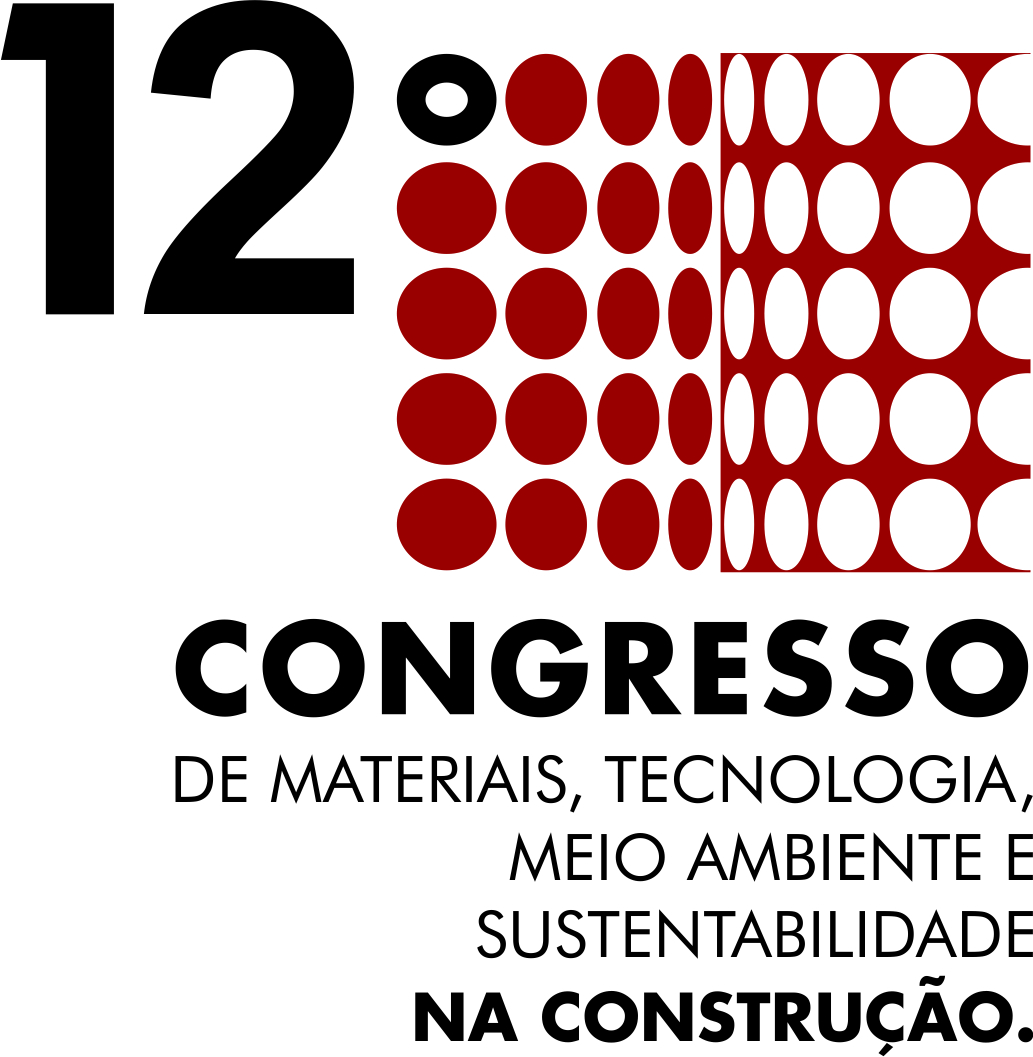  Dias 19 e 20 de junho, no Expominas.                       Evento integrante do Minascon/Construir Minas-2013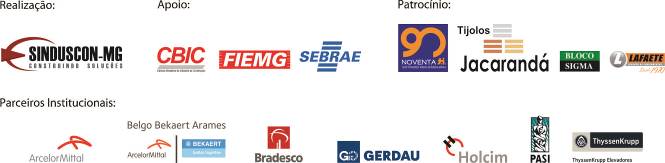 FICHA DE INSCRIÇÃOFICHA DE INSCRIÇÃOFICHA DE INSCRIÇÃOFICHA DE INSCRIÇÃO Nome para crachá:   Nome para crachá:   Nome para crachá:   Nome para crachá:   Nome completo:   Nome completo:   Nome completo:   Nome completo:   Empresa: Empresa: Empresa: Empresa: CNPJ: CNPJ: CNPJ: CNPJ: Endereço:  Endereço:  Endereço:  Endereço:  Cidade:   Cidade:   UF CEP Tel.:  Tel.:  Fax:   Fax:   Celular: E-mail: E-mail: E-mail: VALOR DA INSCRIÇÃO: Associados ao Sinduscon-MG: R$ 50,00. Estudantes: R$ 50,00. (para obter desconto promocional é indispensável a comprovação de matrícula junto à instituição de ensino) Não Associado: R$ 80,00. DADOS BANCARIOS PARA PAGAMENTO:  Caixa Econômica Federal Agência: 0935    /     Operação: 003    /     Conta: 4518-5 Favorecido: Sinduscon-MG OBS.: - Para efetivar a inscrição é necessário encaminhar a ficha de inscrição e o comprovante de depósito pelo fax (31)  3253-2667 ou e-mail denise@sinduscon-mg.org.br .             - Antes de efetivar o depósito certifique-se da disponibilidade de vagas.VAGAS LIMITADAS VALOR DA INSCRIÇÃO: Associados ao Sinduscon-MG: R$ 50,00. Estudantes: R$ 50,00. (para obter desconto promocional é indispensável a comprovação de matrícula junto à instituição de ensino) Não Associado: R$ 80,00. DADOS BANCARIOS PARA PAGAMENTO:  Caixa Econômica Federal Agência: 0935    /     Operação: 003    /     Conta: 4518-5 Favorecido: Sinduscon-MG OBS.: - Para efetivar a inscrição é necessário encaminhar a ficha de inscrição e o comprovante de depósito pelo fax (31)  3253-2667 ou e-mail denise@sinduscon-mg.org.br .             - Antes de efetivar o depósito certifique-se da disponibilidade de vagas.VAGAS LIMITADAS VALOR DA INSCRIÇÃO: Associados ao Sinduscon-MG: R$ 50,00. Estudantes: R$ 50,00. (para obter desconto promocional é indispensável a comprovação de matrícula junto à instituição de ensino) Não Associado: R$ 80,00. DADOS BANCARIOS PARA PAGAMENTO:  Caixa Econômica Federal Agência: 0935    /     Operação: 003    /     Conta: 4518-5 Favorecido: Sinduscon-MG OBS.: - Para efetivar a inscrição é necessário encaminhar a ficha de inscrição e o comprovante de depósito pelo fax (31)  3253-2667 ou e-mail denise@sinduscon-mg.org.br .             - Antes de efetivar o depósito certifique-se da disponibilidade de vagas.VAGAS LIMITADAS VALOR DA INSCRIÇÃO: Associados ao Sinduscon-MG: R$ 50,00. Estudantes: R$ 50,00. (para obter desconto promocional é indispensável a comprovação de matrícula junto à instituição de ensino) Não Associado: R$ 80,00. DADOS BANCARIOS PARA PAGAMENTO:  Caixa Econômica Federal Agência: 0935    /     Operação: 003    /     Conta: 4518-5 Favorecido: Sinduscon-MG OBS.: - Para efetivar a inscrição é necessário encaminhar a ficha de inscrição e o comprovante de depósito pelo fax (31)  3253-2667 ou e-mail denise@sinduscon-mg.org.br .             - Antes de efetivar o depósito certifique-se da disponibilidade de vagas.VAGAS LIMITADAS